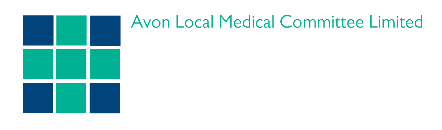 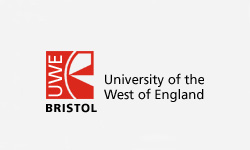 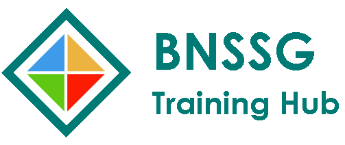 Nurse Degree Apprenticeship                             information event                                Tuesday 9th February 2021                                                  13:00-14:00Learn more about the Nurse Degree Apprenticeship programme at UWE.            Zoom joining instructions:https://zoom.us/j/94870791312?pwd=OUpJbGNzanYrUFgvam93UFBmQ3Nydz09Meeting ID: 948 70791312                                               Passcode: D9G1sk